Flying Insect IdentificationIf you have a swarm of honey bees, please locate a beekeeper near you on the swarm map and give them a call.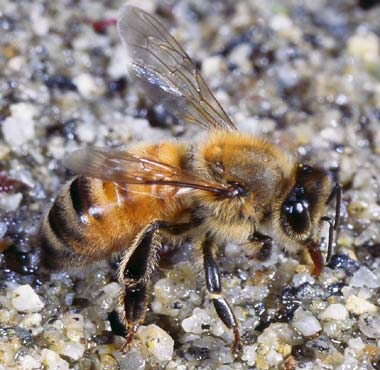 Honey Bee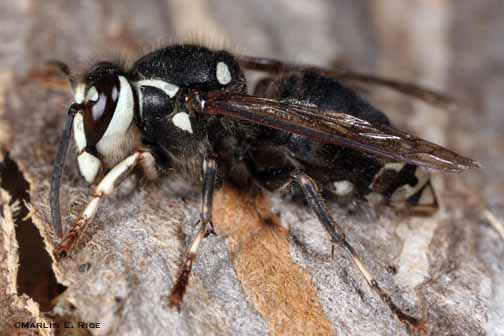 Bald Faced Hornet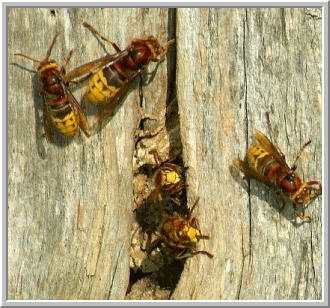  Hornet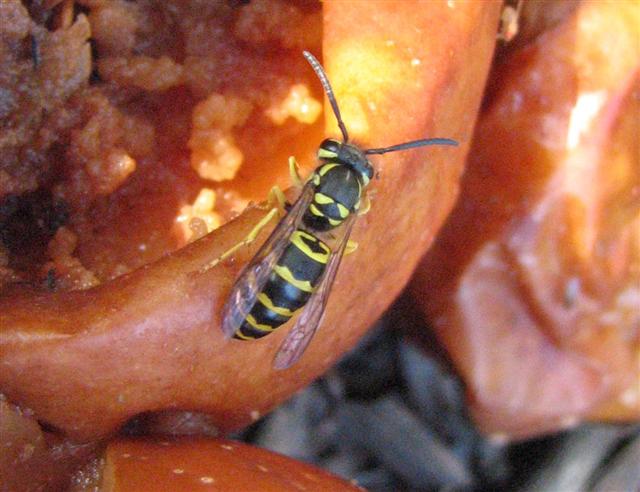 Yellow Jacket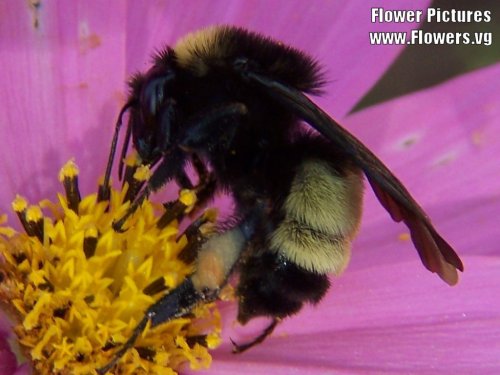 Bumble BeeWe are interested only in collecting the Honey Bee Swarms.Not Hornets nest or Wasp nest.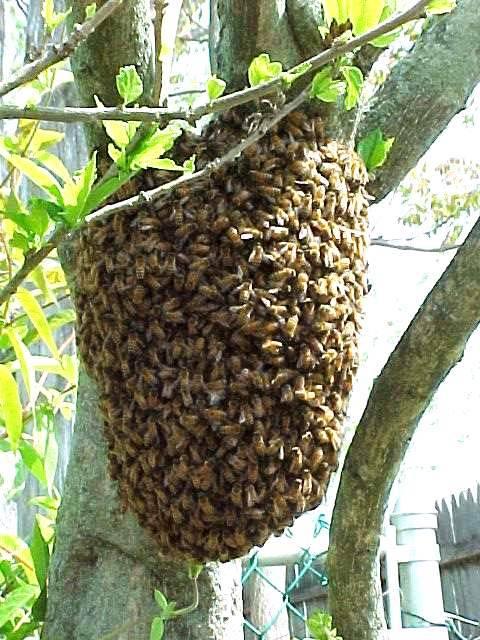 Honey Bee Swarm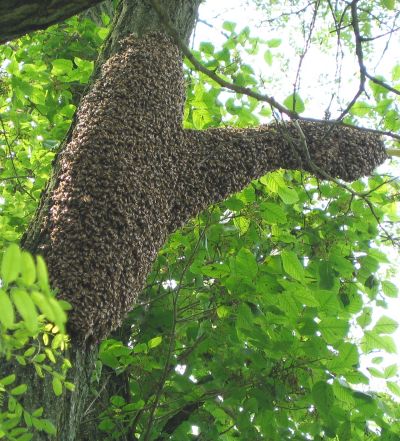 Honey Bee Swarm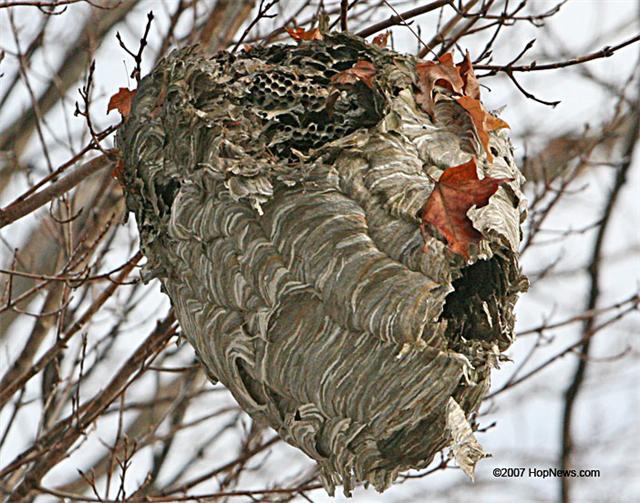 Hornet Nest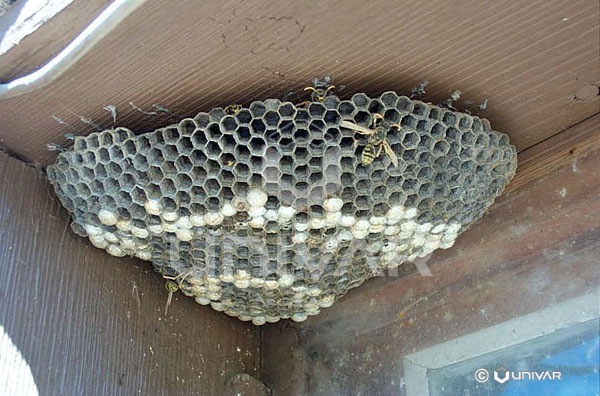 Wasp NestPictures and text were provided by Mowbray Honey Farmshttp://mowbrayhoneyfarm.com/honeybeeremoval.aspx